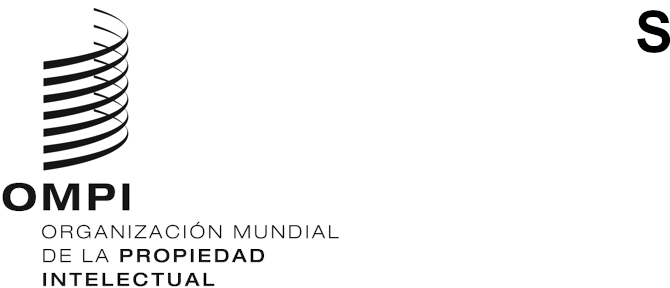 WIPO/GRTKF/IC/47/1 Prov.ORIGINAL: Inglésfecha: 22 de febrero de 2023Comité Intergubernamental sobre Propiedad Intelectual y Recursos Genéticos, Conocimientos Tradicionales y FolcloreCuadragésima séptima sesiónGinebra, 5 a 9 de junio de 2023Proyecto de orden del díapreparado por la SecretaríaApertura de la sesiónAprobación del orden del díaVéanse el presente documento y los documentos WIPO/GRTKF/IC/47/INF/2 y WIPO/GRTKF/IC/47/INF/3.Acreditación de determinadas organizacionesVéase el documento WIPO/GRTKF/IC/47/2.Participación de las comunidades indígenas y localesInforme actualizado sobre el funcionamiento del Fondo de Contribuciones VoluntariasVéanse los documentos WIPO/GRTKF/IC/47/3, WIPO/GRTKF/IC/47/INF/4 y WIPO/GRTKF/IC/47/INF/6.Nombramiento de la Junta Asesora del Fondo de Contribuciones VoluntariasVéase el documento WIPO/GRTKF/IC/47/3.Nota informativa para la mesa redonda de los pueblos indígenas y las comunidades localesVéase el documento WIPO/GRTKF/IC/47/INF/5.Conocimientos tradicionales/Expresiones culturales tradicionalesLa protección de los conocimientos tradicionales: Proyecto de artículosVéase el documento WIPO/GRTKF/IC/47/4.La protección de las expresiones culturales tradicionales: Proyecto de artículosVéase el documento WIPO/GRTKF/IC/47/5.La protección de los conocimientos tradicionales: Proyecto actualizado de análisis de las carenciasVéase el documento WIPO/GRTKF/IC/47/8.La protección de las expresiones culturales tradicionales: Proyecto actualizado de análisis de las carenciasVéase el documento WIPO/GRTKF/IC/47/9.Informe sobre la compilación de materiales sobre las bases de datos relativas a los recursos genéticos y los conocimientos tradicionales conexos.Véase el documento WIPO/GRTKF/IC/47/10.Informe sobre la compilación de materiales sobre regímenes de divulgación relativos a los recursos genéticos y los conocimientos tradicionales conexos.Véase el documento WIPO/GRTKF/IC/47/11.Principios jurídicos relativos a un instrumento internacionalVéase el documento WIPO/GRTKF/IC/47/12.Informe sobre las actividades virtuales decididas en la cuadragésima tercera sesión del ComitéVéase el documento WIPO/GRTKF/IC/47/13.Glosario de los términos más importantes relacionados con la propiedad intelectual y los recursos genéticos, los conocimientos tradicionales y las expresiones culturales tradicionalesVéase el documento WIPO/GRTKF/IC/47/INF/7.Actualización del examen técnico de algunas cuestiones esenciales de propiedad intelectual de los proyectos de instrumentos de la OMPI relativos a los recursos genéticos, los conocimientos tradicionales y las expresiones culturales tradicionales en el marco de los derechos humanos de los pueblos indígenasVéase el documento WIPO/GRTKF/IC/47/INF/8.Balance de los progresos realizados y formulación de una recomendación a la Asamblea GeneralDocumento consolidado relativo a la propiedad intelectual y los recursos genéticosVéase el documento WIPO/GRTKF/IC/47/6.Texto del proyecto de instrumento jurídico internacional relativo a la propiedad intelectual, los recursos genéticos y los conocimientos tradicionales asociados a los recursos genéticos, preparado por la presidenciaVéase el documento WIPO/GRTKF/IC/47/7.La protección de los conocimientos tradicionales: Proyecto de artículosVéase el documento WIPO/GRTKF/IC/47/14.La protección de las expresiones culturales tradicionales: Proyecto de artículosVéase el documento WIPO/GRTKF/IC/47/15.Otras cuestionesClausura de la sesión[Fin del documento]